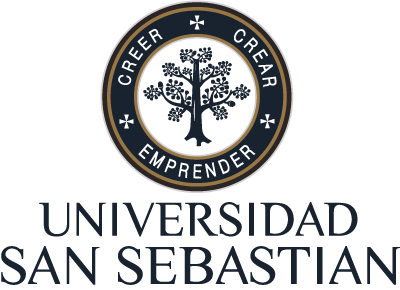 Facultad de EducaciónPráctica Progresiva IV mención Lenguaje y Comunicación Alumna Bárbara Lizana Aguilera Estudiante Pedagogía en Educación BásicaLink video Planificación OA1 – Quinto Básico:https://www.youtube.com/watch?v=6qun6qjyFyk&feature=youtu.be   